流程：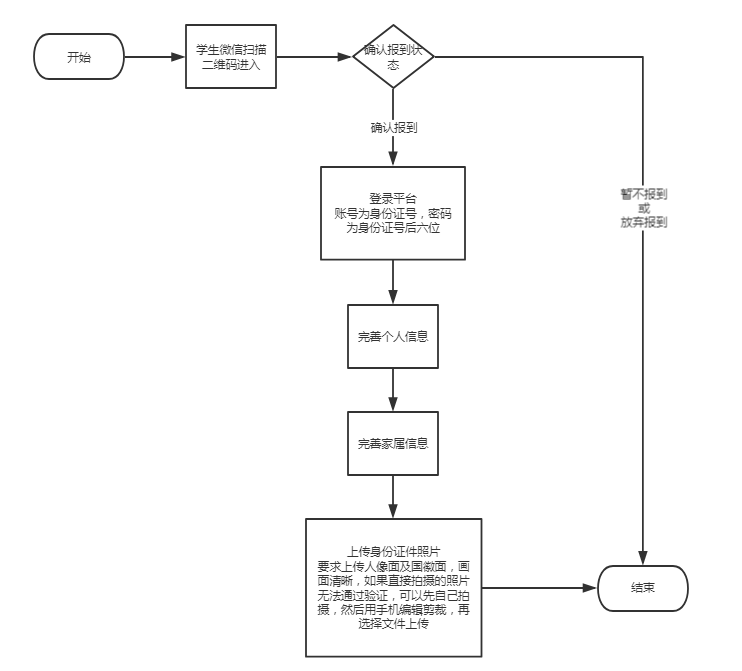 图解：第一步 扫码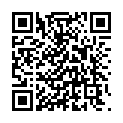 第二步 确认报到状态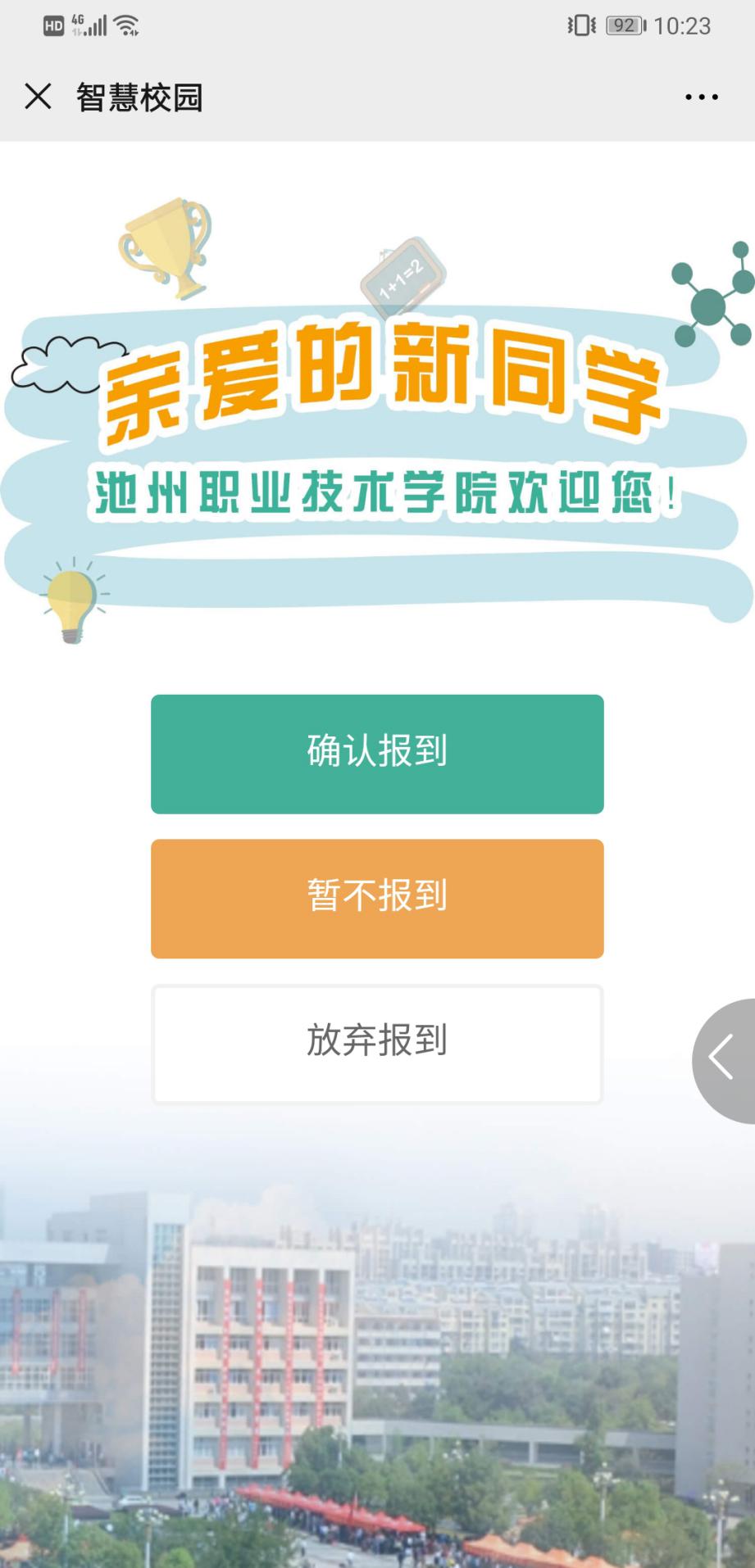 第三步 登录平台（账号为身份证号，密码身份证号后六位）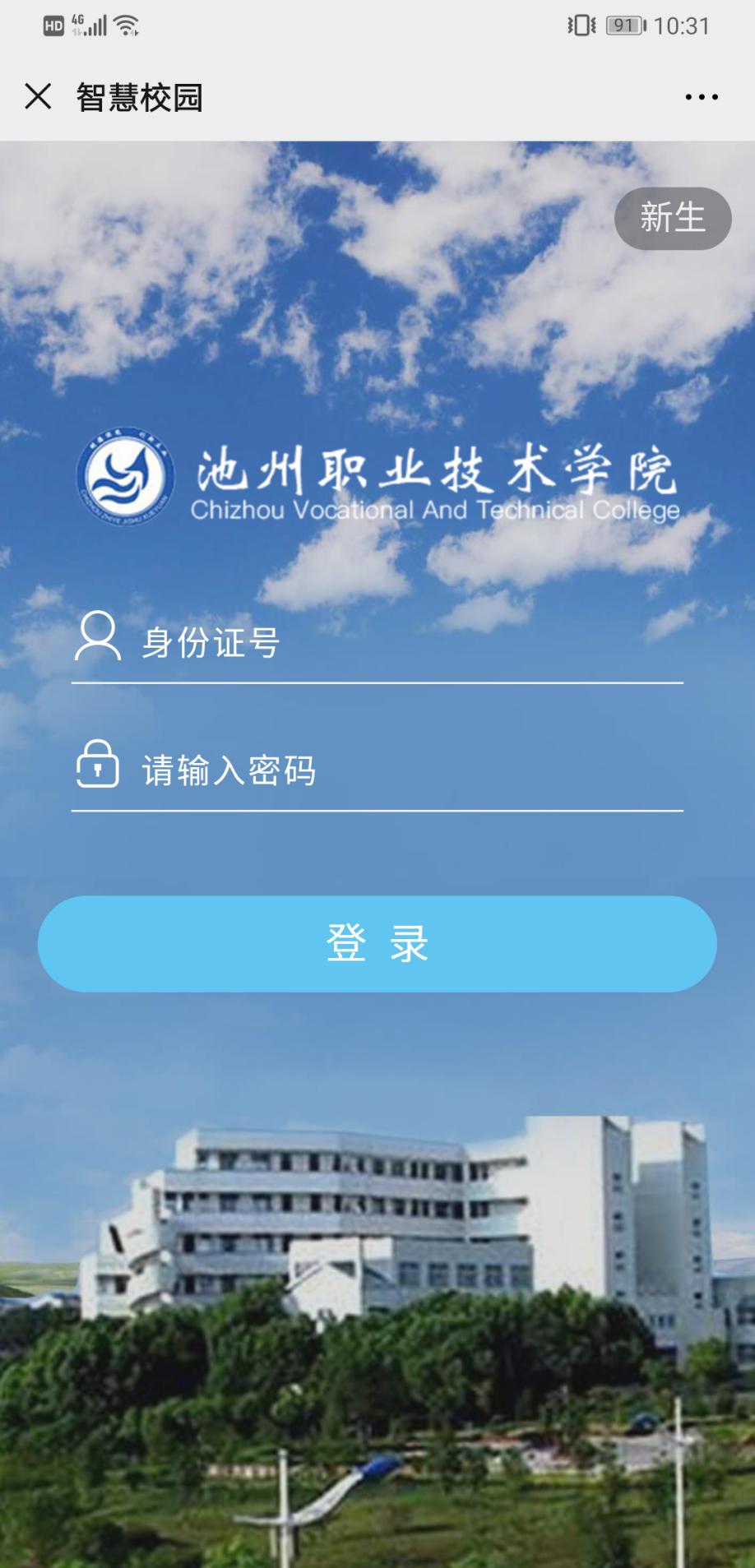 第四步 开始完善信息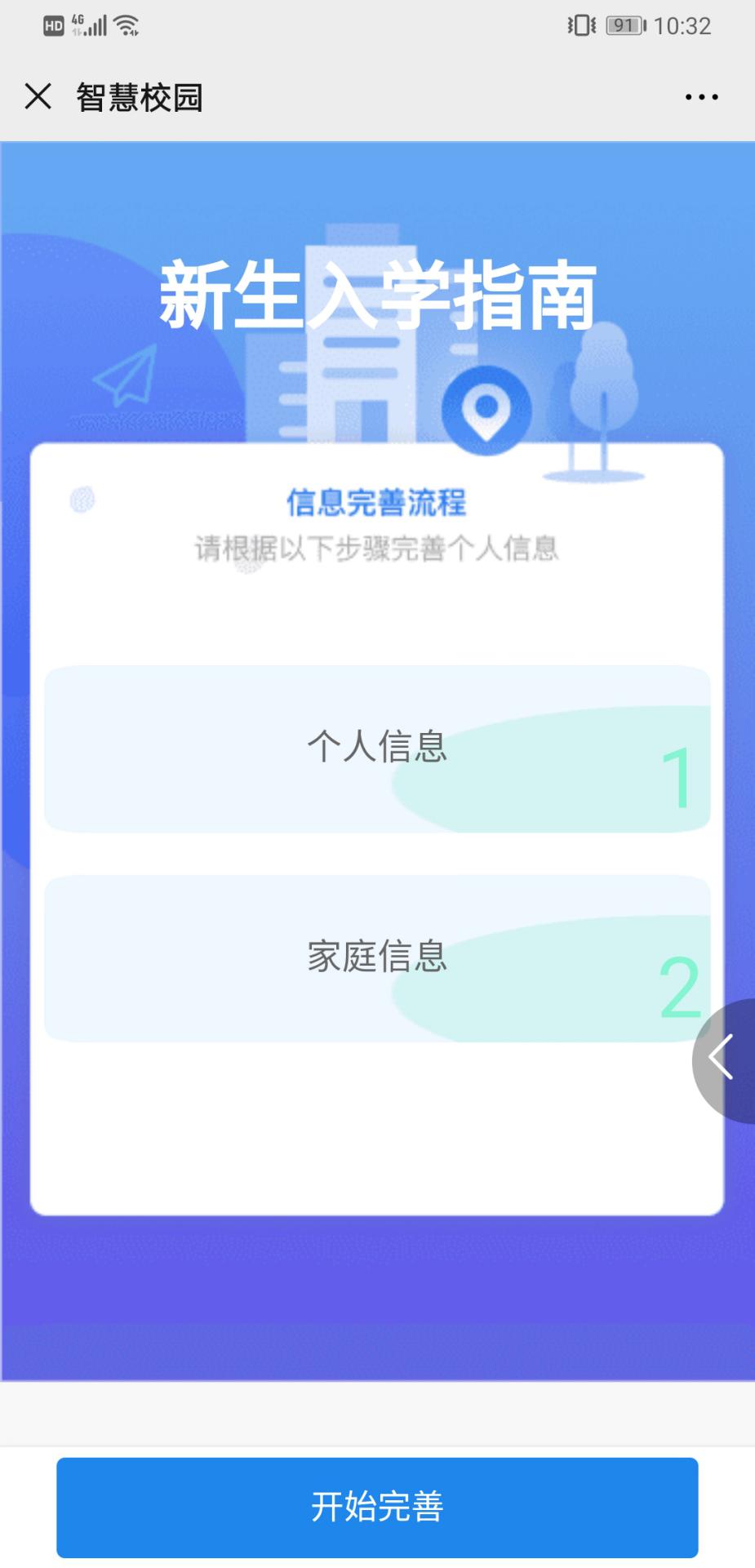 第五步 完善个人信息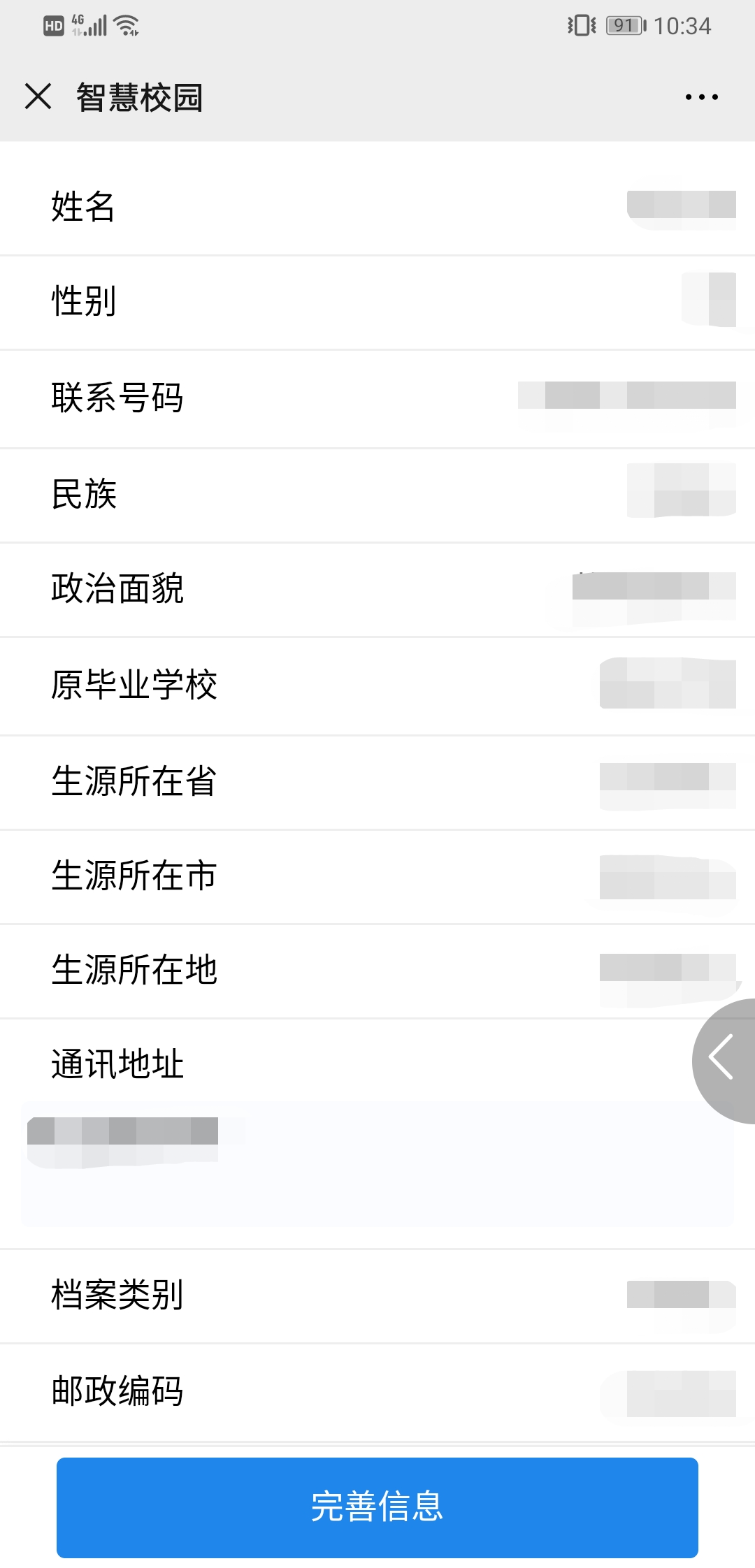 第六步 完善家庭信息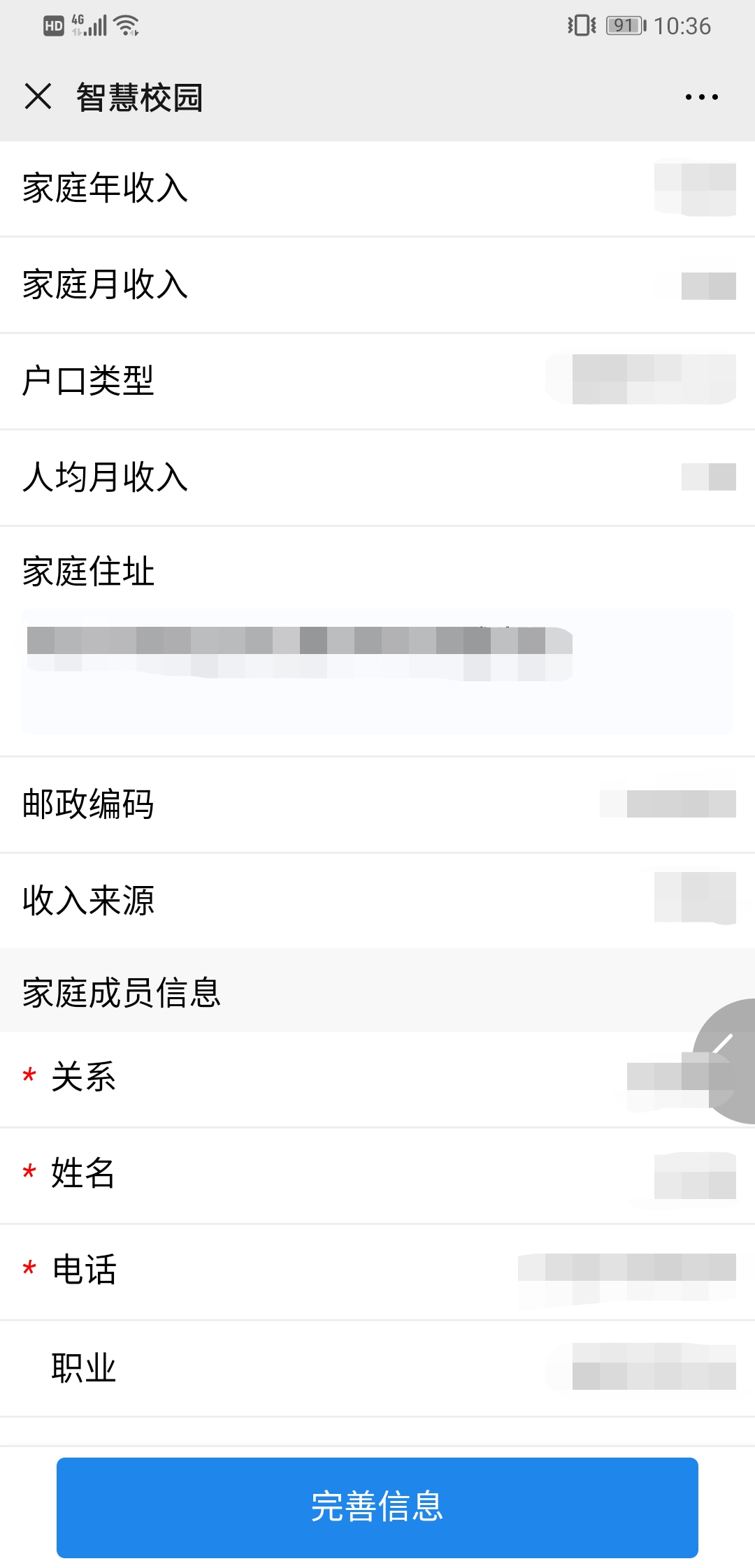 第七步 开始上传身份证件照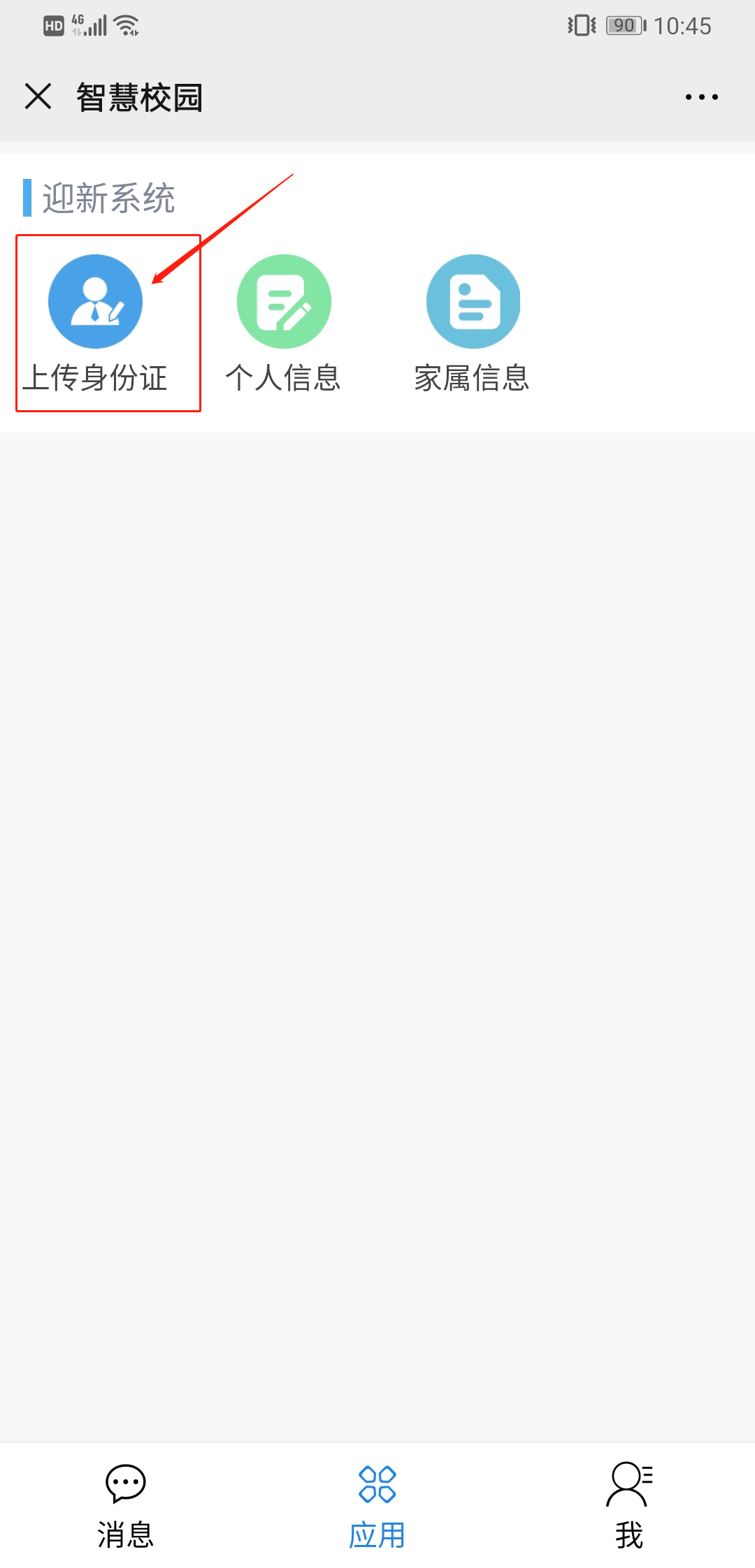 第八步 上传身份证件照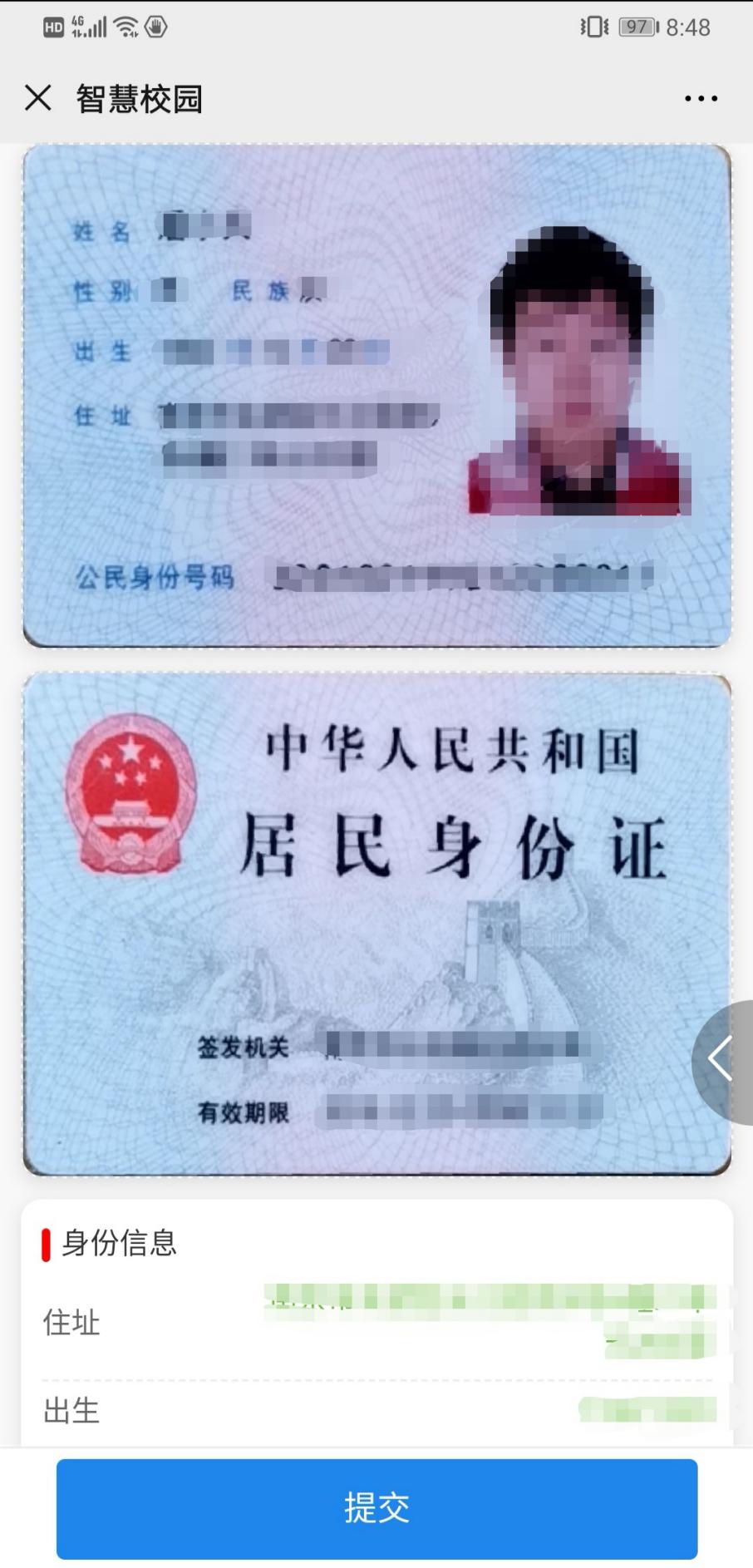 上传身份证的注意事项：为保证身份证照片采集的完整有效，建议先用手机拍摄清晰的身份证照片后，使用手机的图片编辑功能将画面剪裁，去掉上下左右多余的部分，只保留身份证主体，然后在平台上选择图片上传。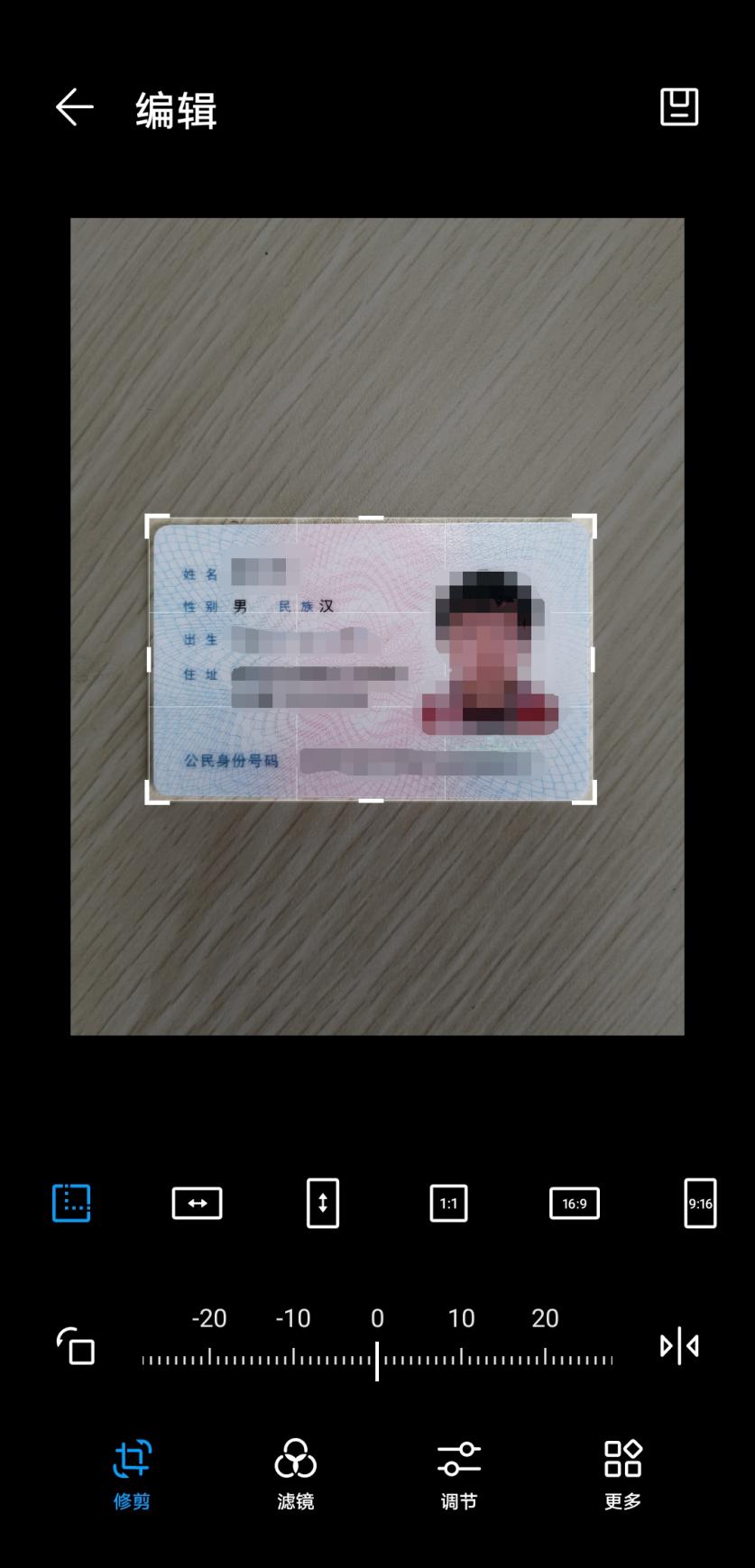 剪裁后的图片：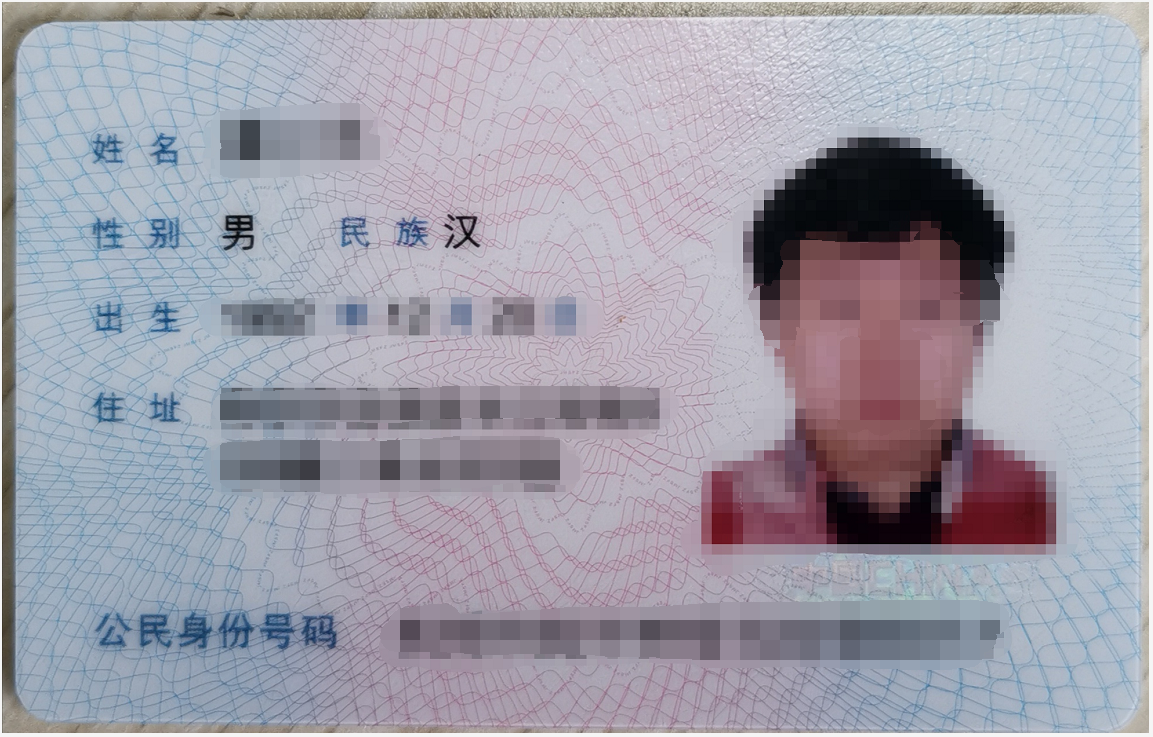 